Содержание1. Постановление администрации муниципального района Сергиевский Самарской области№106 от 14 февраля 2017г. «О внесении изменений в Приложение № 1 к  Постановлению администрации муниципального района Сергиевский № 1131 от 20.10.2016г. «Об утверждении муниципальной Программы «Модернизация объектов коммунальной инфраструктуры в муниципальном районе Сергиевский Самарской области на 2017-2019гг.»……………………………………………………………………………….32. Постановление администрации муниципального района Сергиевский Самарской области№110 от 15 февраля 2017г. «О внесении изменений в Приложение №1 к постановлению администрации муниципального района Сергиевский № 100 от 08.02.2016г. «Об утверждении Административного регламента осуществления муниципального жилищного контроля на территории муниципального района Сергиевский Самарской области»…………………………………………………………………………………………...…….33. Постановление администрации муниципального района Сергиевский Самарской области№132 от 17 февраля 2017г. «О внесении изменений в Приложение   № 1 к постановлению администрации муниципального района Сергиевский  № 1119 от 28.08.2014г. «Об утверждении Административного регламента осуществления муниципального  контроля за сохранностью автомобильных дорог местного значения вне границ населенных пунктов поселений в границах  муниципального района Сергиевский Самарской области»…………………………………………………………………………………………………………………………………………..44. Информационное сообщение об аннулировании аукциона по лоту №2…………………………………………………………………...………5АДМИНИСТРАЦИЯМУНИЦИПАЛЬНОГО РАЙОНА СЕРГИЕВСКИЙСАМАРСКОЙ ОБЛАСТИПОСТАНОВЛЕНИЕ14 февраля 2017г.                                                                                                                                                                                                                  №106О внесении изменений в Приложение № 1 к  Постановлению администрации муниципального района Сергиевский № 1131 от 20.10.2016г. «Об утверждении муниципальной Программы «Модернизация объектов коммунальной инфраструктуры в муниципальном районе Сергиевский Самарской области на 2017-2019гг.»В соответствии с Бюджетным кодексом Российской Федерации, Федеральным законом Российской Федерации от 6 октября 2003 года №131-ФЗ «Об общих принципах организации местного самоуправления в Российской Федерации», Уставом муниципального района Сергиевский, в целях уточнения объемов финансирования муниципальной Программы «Модернизация объектов коммунальной инфраструктуры в муниципальном районе Сергиевский Самарской области на 2017-2019 гг.», администрация муниципального района Сергиевский,ПОСТАНОВЛЯЕТ:1. Внести изменения в Приложение № 1 к постановлению администрации муниципального района Сергиевский № 1131 от 20.10.2016 года «Об утверждении муниципальной Программы «Модернизация объектов коммунальной инфраструктуры в муниципальном районе Сергиевский Самарской области на 2017-2019 гг.» (далее - Программа) следующего содержания:1.1. Приложение № 3 к Программе изложить в редакции согласно приложению № 1 к настоящему постановлению.2. Опубликовать настоящее постановление в газете «Сергиевский вестник».3. Настоящее постановление вступает в силу со дня его официального опубликования.4. Контроль за выполнением настоящего постановления возложить на руководителя муниципального казенного учреждения «Управление заказчика-застройщика, архитектуры и градостроительства» муниципального района Сергиевский Астапову Е.А.Глава муниципального района СергиевскийА.А. ВеселовПриложение №1к постановлению администрациимуниципального района Сергиевский Самарской области№106 от “14” февраля 2017 г.Объем средств, необходимых для финансирования Программы"Модернизация объектов коммунальной инфраструктуры в муниципальном районе Сергиевский на 2017-2019гг."в рубляхАДМИНИСТРАЦИЯМУНИЦИПАЛЬНОГО РАЙОНА СЕРГИЕВСКИЙСАМАРСКОЙ ОБЛАСТИПОСТАНОВЛЕНИЕ15 февраля 2017г.                                                                                                                                                                                                                  №110О внесении изменений в Приложение №1 к постановлению администрации муниципального района Сергиевский № 100 от 08.02.2016г. «Об утверждении Административного регламента осуществления муниципального жилищного контроля на территории муниципального района Сергиевский Самарской области»В соответствии с Жилищным кодексом Российской Федерации, Федеральным законом от 26.12.2008г. №294-ФЗ «О защите прав юридических лиц и индивидуальных предпринимателей при осуществлении государственного контроля (надзора) и муниципального контроля», Федеральным законом от 06.10.2003г. года №131-ФЗ «Об общих принципах организации местного самоуправления в Российской Федерации», Законом Самарской области №111-ГД от 09.11.2012г. «О муниципальном жилищном контроле и взаимодействии органа регионального государственного жилищного надзора Самарской области с органами муниципального жилищного контроля», Уставом муниципального района Сергиевский, в целях приведения нормативных правовых актов в соответствии с действующим законодательством, администрация муниципального района СергиевскийПОСТАНОВЛЯЕТ:1. Внести изменения в Приложение №1 к постановлению   администрации муниципального района Сергиевский №100 от 08.02.2016г. «Об утверждении Административного регламента осуществления муниципального жилищного контроля на территории муниципального района Сергиевский Самарской области» (далее – Административный регламент)  следующего содержания:1.1. Абзац второй подпункта 1.5.1. пункта 1.5 раздела 1 Административного регламента изложить в следующей редакции:«1) запрашивают и получают на безвозмездной основе, в том числе в электронной форме, документы и (или) информацию, включенные в определенный Правительством Российской Федерации перечень, от иных государственных органов, органов местного самоуправления либо подведомственных государственным органам или органам местного самоуправления организаций, в распоряжении которых находятся эти документы и (или) информация, в рамках межведомственного информационного взаимодействия в сроки и порядке, которые установлены Правительством Российской Федерации.».1.2. Пункт 1.5 раздела 1 Административного регламента дополнить подпунктом 1.5.4.следующего содержания:«1.5.4. Знакомить руководителя, иное должностное лицо или         уполномоченного представителя юридического лица, индивидуального предпринимателя, его уполномоченного представителя с документами и (или) информацией, полученными в рамках межведомственного информационного взаимодействия.».1.3.  Пункт 1.5 раздел 1 Административного регламента дополнить подпунктом 1.5.5.  следующего содержания:«1.5.5. При проведении проверки должностные лица муниципального контроля не вправе:«а) требовать от юридического лица, индивидуального предпринимателя  представления документов и (или) информации, включая разрешительные документы, имеющиеся в распоряжении иных государственных органов, органов местного самоуправления либо подведомственных государственным органам или органам местного самоуправления организаций, включенные в определенный Правительством Российской Федерации перечень;б) требовать от юридического лица, индивидуального предпринимателя представления информации, которая была представлена ранее в соответствии с требованиями законодательства Российской Федерации и (или) находится в государственных или муниципальных информационных системах, реестрах и регистрах.».1.4. Подпункт  1.6.1 пункта 1.6  раздела 1 Административного регламента дополнить  абзацами следующего содержания:«- знакомиться с документами и (или) информацией, полученными органами муниципального контроля в рамках межведомственного информационного взаимодействия от иных государственных органов, органов местного самоуправления либо подведомственных государственным органам или органам местного самоуправления организаций, в распоряжении которых находятся эти документы и (или) информация;- представлять документы и (или) информацию, запрашиваемые в рамках   межведомственного информационного взаимодействия, в орган муниципального контроля по собственной инициативе.».1.5. Абзац шестой подпункта 1.6.2. пункта 1.6 раздела 1 Административного регламента изложить в следующей редакции:«- юридические лица, индивидуальные предприниматели вправе вести журнал учета проверок по типовой форме, установленной федеральным органом исполнительной власти, уполномоченным Правительством Российской Федерации.».1.6. Пункт 2 раздела 2 Административного регламента дополнить подпунктом 2.1.10. следующего содержания:«2.1.10. Информацию о результатах осуществления муниципального жилищного контроля размещать  на официальном сайте администрации муниципального района Сергиевский Самарской области в сети Интернет до 5 числа, следующего за отчетным периодом.».1.7.   Подпункт 2.2.2 пункта 2 раздела 2 Административного регламента изложить в следующей редакции:«2.2.2. В случае необходимости при проведении проверки получения документов и (или) информации в рамках межведомственного информационного взаимодействия проведение проверки может быть приостановлено руководителем  органа муниципального контроля на срок, необходимый для осуществления межведомственного информационного взаимодействия, но не более чем на десять рабочих дней. Повторное приостановление проведения проверки не допускается.».1.8. Пункт 3 раздела 3 Административного регламента дополнить подпунктом 3.1.2. следующего содержания:«3.1.2. В целях предупреждения нарушений юридическими лицами и индивидуальными предпринимателями обязательных требований, устранения причин, факторов и условий, способствующих нарушениям обязательных требований, органы муниципального контроля осуществляют мероприятия по профилактике нарушений обязательных требований в соответствии с утвержденной программой профилактики нарушений.В целях профилактики нарушений обязательных требований, органы муниципального контроля обеспечивают размещение на официальном сайте в сети «Интернет» для каждого вида муниципального контроля перечень нормативных правовых актов, осуществляют информирование юридических лиц и индивидуальных предпринимателей по вопросам соблюдения обязательных требований, ведут разъяснительную работу в средствах массовой информации и иными способами, обеспечивают не реже одного раза в год обобщение практики осуществления муниципального жилищного контроля, выдают предостережения о недопустимости нарушения обязательных требований.».1.9. Пункт 3 раздела 3 Административного регламента дополнить подпунктом 3.1.3. следующего содержания:«3.1.3 Мероприятия по контролю без взаимодействия с юридическими лицами и индивидуальными предпринимателями проводятся уполномоченным должностным лицом органа муниципального контроля в пределах своей компетенции на основании заданий на проведение таких мероприятий, утвержденных начальником отдела муниципального контроля.В случае выявления в ходе проведения мероприятий по контролю без взаимодействия с юридическими лицами, индивидуальными предпринимателями нарушений обязательных требований, должностное лицо органа муниципального контроля, с целью  пресечения таких нарушений, направляет в письменной форме начальнику отдела муниципального контроля мотивированное представление с информацией о выявленных нарушениях для принятия при необходимости решения о назначении внеплановой проверки юридического лица, индивидуального предпринимателя.В случае получения в ходе проведения мероприятий по контролю без взаимодействия с юридическими лицами, индивидуальными предпринимателями сведений о готовящихся нарушениях, орган муниципального контроля направляет юридическому лицу или индивидуальному предпринимателю предостережение о недопустимости нарушения обязательных требований, по форме установленной согласно Приложению к настоящему Административному регламенту.».1.10. Пункт 5.1. раздела 5 Административного регламента изложить в следующей редакции: «5.1. Основанием для проведения внеплановой проверки является:1) истечение срока исполнения юридическим лицом, индивидуальным предпринимателем ранее выданного предписания об устранении выявленного нарушения обязательных требований и (или) требований, установленных муниципальными правовыми актами;2) поступление в орган муниципального контроля заявления от юридического лица или индивидуального предпринимателя о предоставлении правового статуса, специального разрешения (лицензии) на право осуществления отдельных видов деятельности или разрешения (согласования) на осуществление иных юридически значимых действий, если проведение соответствующей внеплановой проверки юридического лица, индивидуального предпринимателя предусмотрено правилами предоставления правового статуса, специального разрешения (лицензии), выдачи разрешения (согласования);3) мотивированное представление должностного лица органа муниципального контроля по результатам анализа результатов мероприятий по контролю без взаимодействия с юридическими лицами, индивидуальными предпринимателями, рассмотрения или предварительной проверки поступивших в органы муниципального контроля обращений и заявлений граждан, в том числе индивидуальных предпринимателей, юридических лиц, информации от органов государственной власти, органов местного самоуправления, из средств массовой информации о следующих фактах:а) возникновение угрозы причинения вреда жизни, здоровью граждан, вреда животным, растениям, окружающей среде, объектам культурного наследия (памятникам истории и культуры) народов Российской Федерации, музейным предметам и музейным коллекциям, включенным в состав Музейного фонда Российской Федерации, особо ценным, в том числе уникальным, документам Архивного фонда Российской Федерации, документам, имеющим особое историческое, научное, культурное значение, входящим в состав национального библиотечного фонда, безопасности государства, а также угрозы чрезвычайных ситуаций природного и техногенного характера;б) причинение вреда жизни, здоровью граждан, вреда животным, растениям, окружающей среде, объектам культурного наследия (памятникам истории и культуры) народов Российской Федерации, музейным предметам и музейным коллекциям, включенным в состав Музейного фонда Российской Федерации, особо ценным, в том числе уникальным, документам Архивного фонда Российской Федерации, документам, имеющим особое историческое, научное, культурное значение, входящим в состав национального библиотечного фонда, безопасности государства, а также возникновение чрезвычайных ситуаций природного и техногенного характера;в) нарушение прав потребителей (в случае обращения в орган, осуществляющий федеральный государственный надзор в области защиты прав потребителей, граждан потребителей, граждан, права которых нарушены, при условии, что заявитель обращался за защитой (восстановлением) своих нарушенных прав к юридическому лицу, индивидуальному предпринимателю и такое обращение не было рассмотрено либо требования заявителя не были удовлетворены);4) приказ (распоряжение) руководителя органа государственного контроля (надзора), изданный в соответствии с поручениями Президента Российской Федерации, Правительства Российской Федерации и на основании требования прокурора о проведении внеплановой проверки в рамках надзора за исполнением законов по поступившим в органы прокуратуры материалам и обращениям.».1.11 Пункт 7.1  раздела 7 Административного регламента исключить.1.12. Пункт 12 раздела 12 Административного регламента дополнить подпунктом 12.10. следующего содержания:«12.10. В целях обеспечения учета проводимых при осуществлении муниципального контроля проверок, а также их результатов создается единый реестр проверок. Единый реестр проверок является федеральной государственной информационной системой.Ведение единого реестра проверок, внесение в него соответствующей информации и ее раскрытие осуществляется с учетом требований законодательства Российской Федерации о государственной и иной охраняемой законом тайне.».2. Опубликовать настоящее постановление в газете «Сергиевский вестник» и разместить в сети Интернет на официальном сайте администрации муниципального района Сергиевский www.sergievsk.ru.3. Настоящее постановление вступает в силу со дня его официального опубликования.4. Контроль за выполнением настоящего постановления возложить на начальника отдела муниципального контроля администрации муниципального района Сергиевский Спиченкову Н.Г.Глава муниципального района СергиевскийА.А. ВеселовПриложениек Административному регламенту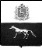 Администрациямуниципального района СергиевскийСамарской области446540, с. Сергиевск, ул. Ленина 22тел. 2-18-05, факс 2-11-72www.sergievsk.ru, adm2@samtel.ruПРЕДОСТЕРЕЖЕНИЕ №О НЕДОПУСТИМОСТИ НАРУШЕНИЯ ОБЯЗАТЕЛЬНЫХ ТРЕБОВАНИЙ ЗАКОНОДАТЕЛЬСТВА______________________________                                                                                                                                                        ___________________                 (место составления)                                                                                                                                                                                (дата)_____________________________________________________________________________________________________________________________(наименование юридического лица, фамилия, имя, отчество должностного лица, индивидуального предпринимателя)Проживающему по адресу:  ____________________________________________________________________________________________________(адрес регистрации  гражданина)Адрес объекта:________________________________________________________________________________________________________________(город, район, улица, дом)УСТАНОВЛЕНО:_______________________________________________________________________________________________________________________________________________________________________________________________________________________________________________________________________________________________________________________________________________________________________________________(излагается существо предъявленных законных требований)_____________________________________________________________________________________________________________________________(Ф.И.О., должность уполномоченного должностного лица органа муниципального контроля муниципального района Сергиевский)Предостережение мною получено:                                                                                                                                                 _______________________                                                                                                                                                                                                            (подпись, дата)АДМИНИСТРАЦИЯМУНИЦИПАЛЬНОГО РАЙОНА СЕРГИЕВСКИЙСАМАРСКОЙ ОБЛАСТИПОСТАНОВЛЕНИЕ17 февраля 2017г.                                                                                                                                                                                                                  №132О внесении изменений в Приложение   № 1 к постановлению администрации муниципального района Сергиевский  № 1119 от 28.08.2014г. «Об утверждении Административного регламента осуществления муниципального  контроля за сохранностью автомобильных дорог местного значения вне границ населенных пунктов поселений в границах  муниципального района Сергиевский Самарской области»В соответствии с Федеральным законом от 06.10.2003г. №131-ФЗ «Об общих принципах организации местного самоуправления в Российской Федерации», Федеральным законом от 26.12.2008г. №294-ФЗ «О защите прав юридических лиц и индивидуальных предпринимателей при осуществлении государственного контроля (надзора) и муниципального контроля»,  Уставом муниципального района Сергиевский, администрация муниципального района СергиевскийПОСТАНОВЛЯЕТ:1. Внести изменения в Приложение № 1 к постановлению   администрации муниципального района Сергиевский № 1119 от 28.08.2014г. «Об утверждении Административного регламента осуществления муниципального контроля за сохранностью автомобильных дорог местного значения вне границ населенных пунктов поселений в границах муниципального района Сергиевский Самарской области» (далее – Административный регламент)  следующего содержания:1.1. Подпункт 4.1.4. пункта 4 раздела 4 Административного регламента дополнить абзацем следующего содержания:«4.1.4. Запрашивать и получать на безвозмездной основе, в том числе в электронной форме, документы и (или) информацию, включенные в определенный Правительством Российской Федерации перечень, от иных государственных органов, органов местного самоуправления либо подведомственных государственным органам или органам местного самоуправления организаций, в распоряжении которых находятся эти документы и (или) информация, в рамках межведомственного информационного взаимодействия в сроки и порядке, которые установлены Правительством Российской Федерации.»;1.2. Подпункт 4.2.5. пункта 4 раздела 4 Административного регламента дополнить абзацем следующего содержания:«4.2.5. Знакомить руководителя, иное должностное лицо или         уполномоченного представителя юридического лица, индивидуального предпринимателя, его уполномоченного представителя с документами и (или) информацией, полученными в рамках межведомственного информационного взаимодействия.».1.3. Подпункт 4.2.10. пункта 4 раздела 4 Административного регламента изложить в следующей редакции:«осуществлять запись о проведенной проверке в журнале учета проверок, при его наличии у объекта проверки».1.4. Подпункт 4.3.2. пункта 4 раздела 4 Административного регламента  дополнить абзацами следующего содержания: «- требовать от юридического лица, индивидуального предпринимателя  представления документов и (или) информации, включая разрешительные документы, имеющиеся в распоряжении иных государственных органов, органов местного самоуправления либо подведомственных государственным органам или органам местного самоуправления организаций, включенные в определенный Правительством Российской Федерации перечень;- требовать от юридического лица, индивидуального предпринимателя представления информации, которая была представлена ранее в соответствии с требованиями законодательства Российской Федерации и (или) находится в государственных или муниципальных информационных системах, реестрах и регистрах.».1.5. Подпункт 5.1.3. пункта 5 раздела 5 Административного регламента дополнить абзацами следующего содержания:«- знакомиться с документами и (или) информацией, полученными органами муниципального контроля в рамках межведомственного информационного взаимодействия от иных государственных органов, органов местного самоуправления либо подведомственных государственным органам или органам местного самоуправления организаций, в распоряжении которых находятся эти документы и (или) информация;- представлять документы и (или) информацию, запрашиваемые в рамках межведомственного информационного взаимодействия, в орган муниципального контроля по собственной инициативе.».1.6.   Пункт 5 раздела 5 Административного регламента дополнить подпунктом 5.1.5. следующего содержания:«5.1.5. Юридические лица, индивидуальные предприниматели вправе вести журнал учета проверок по типовой форме, установленной федеральным органом исполнительной власти, уполномоченным Правительством Российской Федерации.».1.7.  Подпункт 9.1.2. пункта 9 раздела 9 Административного регламента изложить в следующей редакции:«9.1.2. Наличие одного или нескольких оснований для проведения внеплановой проверки, а именно:1)  истечение срока исполнения юридическим лицом, индивидуальным предпринимателем ранее выданного предписания об устранении выявленного нарушения обязательных требований и (или) требований, установленных муниципальными правовыми актами;2) поступление в орган муниципального контроля заявления от юридического лица или индивидуального предпринимателя о предоставлении правового статуса, специального разрешения (лицензии) на право осуществления отдельных видов деятельности или разрешения (согласования) на осуществление иных юридически значимых действий, если проведение соответствующей внеплановой проверки юридического лица, индивидуального предпринимателя предусмотрено правилами предоставления правового статуса, специального разрешения (лицензии), выдачи разрешения (согласования);3) мотивированное представление должностного лица органа муниципального контроля по результатам анализа результатов мероприятий по контролю без взаимодействия с юридическими лицами, индивидуальными предпринимателями, рассмотрения или предварительной проверки поступивших в органы муниципального контроля обращений и заявлений граждан, в том числе индивидуальных предпринимателей, юридических лиц, информации от органов государственной власти, органов местного самоуправления, из средств массовой информации о следующих фактах:а) возникновение угрозы причинения вреда жизни, здоровью граждан, вреда животным, растениям, окружающей среде, объектам культурного наследия (памятникам истории и культуры) народов Российской Федерации, музейным предметам и музейным коллекциям, включенным в состав Музейного фонда Российской Федерации, особо ценным, в том числе уникальным, документам Архивного фонда Российской Федерации, документам, имеющим особое историческое, научное, культурное значение, входящим в состав национального библиотечного фонда, безопасности государства, а также угрозы чрезвычайных ситуаций природного и техногенного характера;б) причинение вреда жизни, здоровью граждан, вреда животным, растениям, окружающей среде, объектам культурного наследия (памятникам истории и культуры) народов Российской Федерации, музейным предметам и музейным коллекциям, включенным в состав Музейного фонда Российской Федерации, особо ценным, в том числе уникальным, документам Архивного фонда Российской Федерации, документам, имеющим особое историческое, научное, культурное значение, входящим в состав национального библиотечного фонда, безопасности государства, а также возникновение чрезвычайных ситуаций природного и техногенного характера;в) нарушение прав потребителей (в случае обращения в орган, осуществляющий федеральный государственный надзор в области защиты прав потребителей, граждан потребителей, граждан, права которых нарушены, при условии, что заявитель обращался за защитой (восстановлением) своих нарушенных прав к юридическому лицу, индивидуальному предпринимателю и такое обращение не было рассмотрено либо требования заявителя не были удовлетворены);4) приказ (распоряжение) руководителя органа государственного контроля (надзора), изданный в соответствии с поручениями Президента Российской Федерации, Правительства Российской Федерации и на основании требования прокурора о проведении внеплановой проверки в рамках надзора за исполнением законов по поступившим в органы прокуратуры материалам и обращениям.».1.8. Подпункт 10.4.2. пункта 10 раздела 10 Административного регламента изложить в следующей редакции:«10.4.2. Внеплановые проверки проводятся в случаях, указанных в пункте 9.1.2. настоящего административного регламента».1.9.  Пункт 10 раздела 10 Административного регламента  дополнить подпунктом 10.6.9.  следующего содержания:«10.6.9. В случае необходимости при проведении проверки получения документов и (или) информации в рамках межведомственного информационного взаимодействия проведение проверки может быть приостановлено руководителем  органа муниципального контроля на срок, необходимый для осуществления межведомственного информационного взаимодействия, но не более чем на десять рабочих дней. Повторное приостановление проведения проверки не допускается.».1.10. Пункт 13 раздела 13 Административного регламента дополнить подпунктом 13.8. следующего содержания:«13.8. В целях предупреждения нарушений юридическими лицами и индивидуальными предпринимателями обязательных требований, устранения причин, факторов и условий, способствующих нарушениям обязательных требований, органы муниципального контроля осуществляют мероприятия по профилактике нарушений обязательных требований в соответствии с утвержденной программой профилактики нарушений.В целях профилактики нарушений обязательных требований, органы муниципального контроля обеспечивают размещение на официальном сайте в сети «Интернет» для каждого вида муниципального контроля перечень нормативных правовых актов, осуществляют информирование юридических лиц и индивидуальных предпринимателей по вопросам соблюдения обязательных требований, ведут разъяснительную работу в средствах массовой информации и иными способами, обеспечивают не реже одного раза в год обобщение практики осуществления муниципального жилищного контроля, выдают предостережения о недопустимости нарушения обязательных требований.».1.11. Пункт 13 раздела 13 Административного регламента дополнить подпунктом 13.9. следующего содержания:«13.9. Мероприятия по контролю без взаимодействия с юридическими лицами и индивидуальными предпринимателями проводятся уполномоченным должностным лицом органа муниципального контроля в пределах своей компетенции на основании заданий на проведение таких мероприятий, утвержденных начальником отдела муниципального контроля.В случае выявления в ходе проведения мероприятий по контролю без взаимодействия с юридическими лицами, индивидуальными предпринимателями нарушений обязательных требований, должностное лицо органа муниципального контроля, с целью  пресечения таких нарушений, направляет в письменной форме начальнику отдела муниципального контроля мотивированное представление с информацией о выявленных нарушениях для принятия при необходимости решения о назначении внеплановой проверки юридического лица, индивидуального предпринимателя.В случае получения в ходе проведения мероприятий по контролю без взаимодействия с юридическими лицами, индивидуальными предпринимателями сведений о готовящихся нарушениях, орган муниципального контроля направляет юридическому лицу или индивидуальному предпринимателю предостережение о недопустимости нарушения обязательных требований, по форме установленной согласно Приложению к настоящему Административному регламенту.».1.12. Пункт 13 раздела 13 Административного регламента дополнить подпунктом 13.10. следующего содержания:«13.10. В целях обеспечения учета проводимых при осуществлении муниципального контроля проверок, а также их результатов создается единый реестр проверок. Единый реестр проверок является федеральной государственной информационной системой.Ведение единого реестра проверок, внесение в него соответствующей информации и ее раскрытие осуществляется с учетом требований законодательства Российской Федерации о государственной и иной охраняемой законом тайне.».2. Опубликовать настоящее постановление в газете «Сергиевский вестник» и разместить в сети Интернет на официальном сайте администрации муниципального района Сергиевский www.sergievsk.ru.3. Настоящее постановление вступает в силу со дня его официального опубликования.4. Контроль за выполнением настоящего постановления возложить на начальника отдела муниципального контроля администрации муниципального района Сергиевский Спиченкову Н.Г.Глава муниципального района СергиевскийА.А. ВеселовПриложениек Административному регламентуАдминистрациямуниципального района СергиевскийСамарской области446540, с. Сергиевск, ул. Ленина 22тел. 2-18-05, факс 2-11-72www.sergievsk.ru, adm2@samtel.ruПРЕДОСТЕРЕЖЕНИЕ №О НЕДОПУСТИМОСТИ НАРУШЕНИЯ ОБЯЗАТЕЛЬНЫХ ТРЕБОВАНИЙ ЗАКОНОДАТЕЛЬСТВА______________________________                                                                                                                                                        ___________________                 (место составления)                                                                                                                                                                                (дата)_____________________________________________________________________________________________________________________________(наименование юридического лица, фамилия, имя, отчество должностного лица, индивидуального предпринимателя)Проживающему по адресу:  ____________________________________________________________________________________________________(адрес регистрации  гражданина)Адрес объекта:________________________________________________________________________________________________________________(город, район, улица, дом)УСТАНОВЛЕНО:_______________________________________________________________________________________________________________________________________________________________________________________________________________________________________________________________________________________________________________________________________________________________________________________(излагается существо предъявленных законных требований)_____________________________________________________________________________________________________________________________(Ф.И.О., должность уполномоченного должностного лица органа муниципального контроля муниципального района Сергиевский)Предостережение мною получено:                                                                                                                                                 _______________________                                                                                                                                                                                                            (подпись, дата)Информационное сообщение об аннулировании аукциона по лоту №2.Во исполнение предписания Управления Федеральной антимонопольной службы по Самарской области №21-9836-17/7. Аннулировать аукцион по лоту №2 по продаже в собственность земельного участка, категория земель - земли населенных пунктов, с разрешенным использованием: для размещения зданий, строений, сооружений, используемых для производства, хранения и первичной переработки сельскохозяйственной продукции, расположенный по адресу: Самарская область, муниципальный район Сергиевский, с. Черновка, ул. Демидова, около д.17, с кадастровым номером 63:31:1405011:405, площадью 31388 кв.м. относящийся к неразграниченной государственной собственности.№ п/пНаименованиеИтого201720172017201720182018201820182 019,002 019,002 019,002 019,00№ п/пНаименованиеИтого201720172017201720182018201820182 019,002 019,002 019,002 019,00№ п/пНаименованиеИтогоВсегоОбластной бюджетМестный бюджетВнебюджетВсегоОбластной бюджетМестный бюджетВнебюджетВсегоОбластной бюджетМестный бюджетВнебюджет1Оказание помощи по текущему и капитальному ремонту жилых помещений граждан (адресная помощь)1 500 000,00500 000,000,00500 000,000,00500 000,000,00500 000,000,00500 000,000,00500 000,000,002Содержание, текущий ремонт, обследование и оплата коммунальных услуг муниципального жилищного фонда0,000,000,000,000,000,000,000,000,000,000,000,000,003Капитальный ремонт инженерных коммуникаций16 906 852,365 993 090,580,005 993 090,580,005 169 169,690,005 169 169,690,005 744 592,090,005 744 592,090,004Услуги по осуществлению технологического присоединения к инженерным сетям4 440 000,001 440 000,000,001 440 000,000,001 500 000,000,001 500 000,000,001 500 000,000,001 500 000,000,005Проведение экспертиз на проектную и сметную документацию по объектам жилищно-коммунального хозяйства1 500 000,00500 000,000,00500 000,000,00500 000,000,00500 000,000,00500 000,000,00500 000,000,006Возмещение расходов муниципального жилищного фонда5 000 000,005 000 000,000,005 000 000,000,000,000,000,000,000,000,000,000,007Проектирование и строительство Сергиевского группового водопровода с.Сергиевск48 143 901,1548 143 901,1548 143 901,150,000,000,000,000,000,000,000,000,000,008Страховая премия60 000,0060 000,000,0060 000,000,000,000,000,000,000,000,000,000,00ИТОГО:77 550 753,5161 636 991,7348 143 901,1513 493 090,580,007 669 169,690,007 669 169,690,008 244 592,090,008 244 592,090,00Соучредители:- Собрание представителей муниципального района Сергиевский Самарской области;- Администрации городского, сельских поселений муниципального района Сергиевский Самарской области.Газета изготовлена в администрации муниципального района Сергиевский Самарской области: 446540, Самарская область, Сергиевский район, с. Сергиевск, ул. Ленина, 22.Тел: (84655) 2-15-35Гл. редактор: Л.Н. Мартынова«Сергиевский вестник»Номер подписан в печать 21.02.2017г.в 09:00, по графику - в 09:00.Тираж 18 экз.Адрес редакции и издателя: с. Сергиевск,ул. Ленина, 22.«Бесплатно»